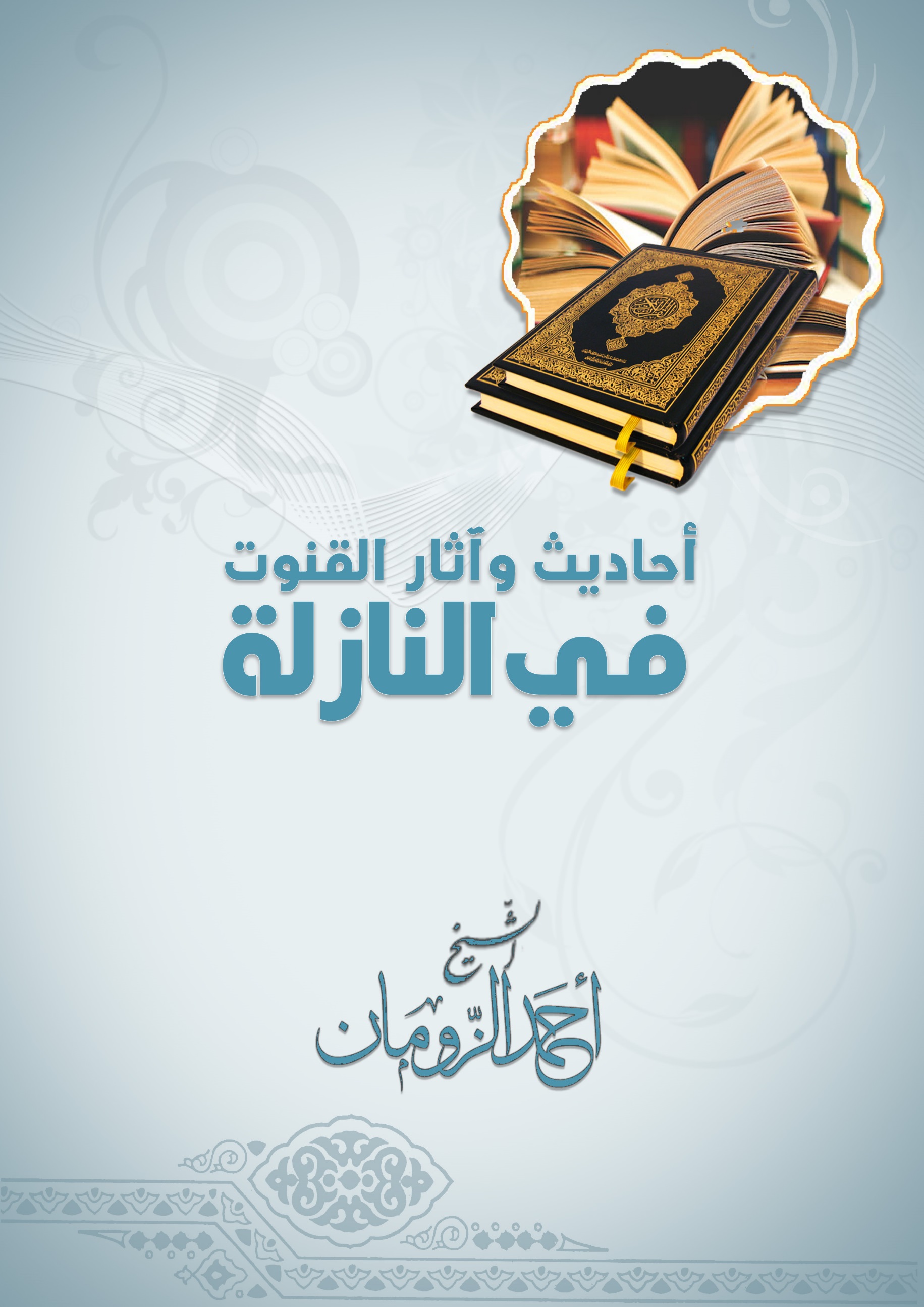 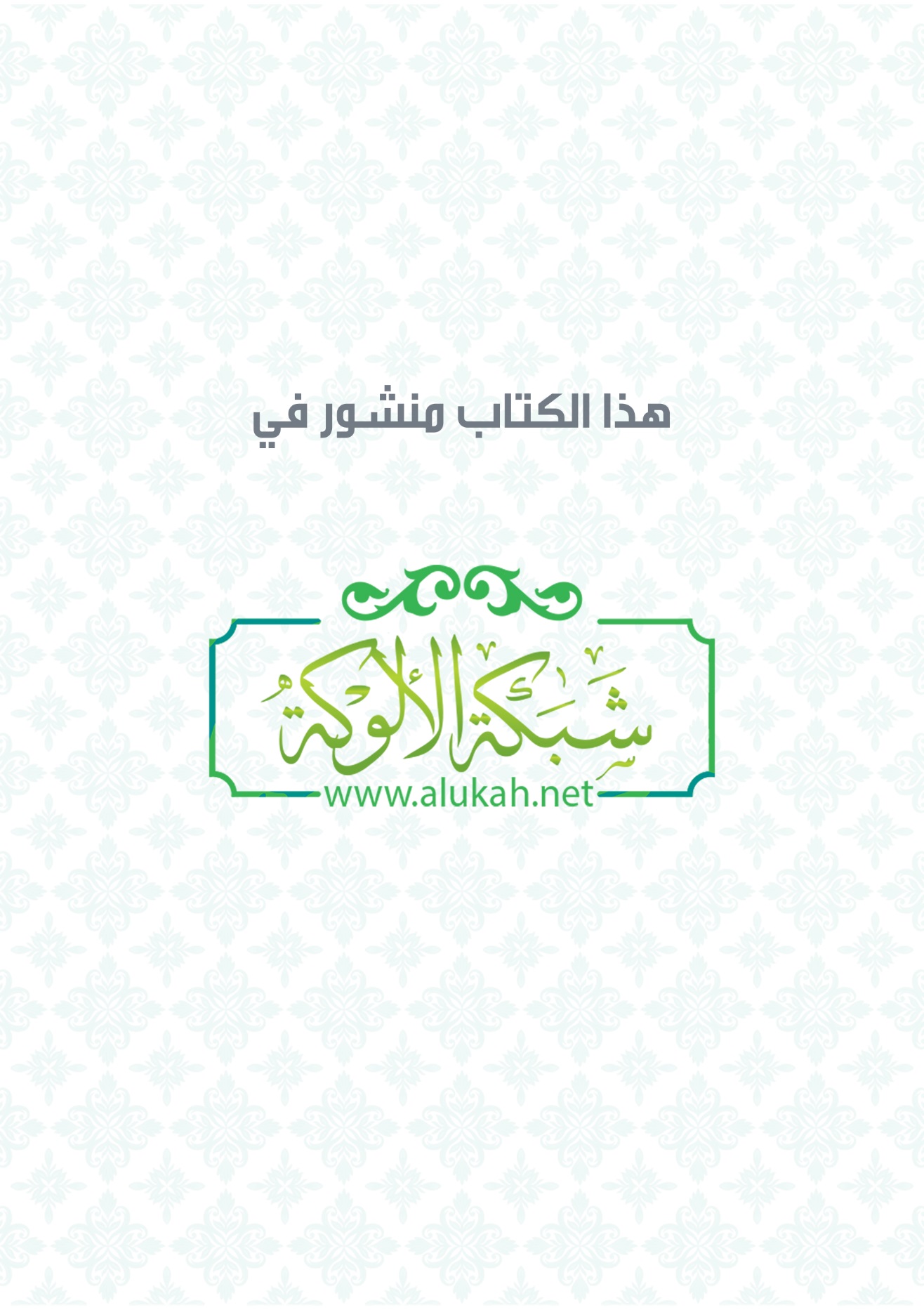 أحاديث وآثار القنوت في النازلةأحاديث قنوت النبي صلى الله عليه وسلم للنازلة في الصلوات المفروضةالشيخ أحمد الزومانأحاديث وآثار القنوت في النازلةأحاديث قنوت النبي صلى الله عليه وسلم للنازلة في الصلوات المفروضةأحاديث قنوت النبي صلى الله عليه وسلم في الصلوات المفروضة على ثلاثة أنواع:الأول: الأحاديث التي أثبت قنوت النبي صلى الله عليه وسلم في صلاة الفرض وأكثرها مقيد بمدة. الثاني: الأحاديث التي فيها نفي قنوته صلى الله عليه وسلم في صلاة الفرض.الثالث: الأحاديث التي بينت سبب قنوته صلى الله عليه وسلم في الفرض وسبب تركه صلى الله عليه وسلم للقنوت.أولًا: قنوت النبي صلى الله عليه وسلم في الصلوات المفروضة.أحاديث قنوت النبي صلى الله عليه وسلم في صلاة الفرض:1: حديث أنس بن مالك رضي الله عنه.2: حديث أبي هريرة رضي الله عنه. 3: حديث عبد الله بن عمر رضي الله عنهما. 4: حديث خفاف بن إيماء الغفاري رضي الله عنه. 5: حديث ابن عباس رضي الله عنهما. 6: حديث ابن عباس رضي الله عنهما، ومحمد بن علي.7: حديث البراء بن عازب رضي الله عنه. 8: حديث جابر بن عبد الله رضي الله عنهما. 9: مرسل سالم بن عبد الله.10: مرسل عبد الملك بن أبى بكر بن عبد الرحمن.11: معضل قتادة السدوسي. 12: معضل خالد بن أبي عمران.الحديث الأول: حديث أنس بن مالك رضي الله عنهعن أنس رضي الله عنه قال: «قَنَتَ رَسُولُ اللَّهِ صلى الله عليه وسلم شَهْرًا، بَعْدَ الرُّكُوعِ» ().الحديث الثاني: حديث أبي هريرة رضي الله عنه  عن أبي هريرة رضي الله عنه أَنَّ رَسُولَ اللَّهِ صلى الله عليه وسلم كَانَ إِذَا أَرَادَ أَنْ يَدْعُوَ عَلَى أَحَدٍ أَوْ يَدْعُوَ لِأَحَدٍ، قَنَتَ بَعْدَ الرُّكُوعِ، فَرُبَّمَا قَالَ: إِذَا قَالَ: سَمِعَ اللَّهُ لِمَنْ حَمِدَهُ، اللَّهُمَّ رَبَّنَا لَكَ الحَمْدُ اللَّهُمَّ أَنْجِ الوَلِيدَ بْنَ الوَلِيدِ، وَسَلَمَةَ بْنَ هِشَامٍ، وَعَيَّاشَ بْنَ أَبِي رَبِيعَةَ، اللَّهُمَّ اشْدُدْ وَطْأَتَكَ عَلَى مُضَرَ، وَاجْعَلْهَا سِنِينَ كَسِنِي يُوسُفَ يَجْهَرُ بِذَلِكَ، وَكَانَ يَقُولُ فِي بَعْضِ صَلاَتِهِ فِي صَلاَةِ الفَجْرِ: «اللَّهُمَّ العَنْ فُلاَنًا وَفُلاَنًا، لِأَحْيَاءٍ مِنَ العَرَبِ» حَتَّى أَنْزَلَ اللَّهُ: ﭽ لَيْسَ لَكَ مِنَ الْأَمْرِ شَيْءٌ ﭼ () [آل عمران: 128].   الحديث الثالث: حديث عبد الله بن عمر رضي الله عنهماعن عبد الله بن عمر رضي الله عنهما أنَّه سمع رسول الله صلى الله عليه وسلم إذا رفع رأسه من الركوع في الركعة الآخرة من الفجر، يقول: «اللَّهُمَّ العَنْ فُلاَنًا وَفُلاَنًا وَفُلاَنًا» بَعْدَ مَا يَقُولُ: «سَمِعَ اللَّهُ لِمَنْ حَمِدَهُ، رَبَّنَا وَلَكَ الحَمْدُ» فأنزل الله: ﭽ لَيْسَ لَكَ مِنَ الْأَمْرِ شَيْءٌ ﭼ إلى قوله: ﭽ فَإِنَّهُمْ ظَالِمُونَ ﭼ [آل عمران: 128] ().الحديث الرابع: حديث خفاف بن إيماء الغفاري رضي الله عنهعن خفاف بن إيماء الغفاري، قال: ركع رسول الله صلى الله عليه وسلم، ثم رفع رأسه، فقال: «غِفَارُ غَفَرَ اللهُ لَهَا، وَأَسْلَمُ سَالَمَهَا اللهُ، وَعُصَيَّةُ عَصَتِ اللهَ وَرَسُولَهُ، اللهُمَّ الْعَنْ بَنِي لِحْيَانَ، وَالْعَنْ رِعْلًا، وَذَكْوَانَ»().الحديث الخامس: حديث ابن عباس رضي الله عنهماعن ابن عباس رضي الله عنهما، قال: «قَنَتَ رَسُولُ اللَّهِ صلى الله عليه وسلم شَهْرًا مُتَتَابِعًا فِي الظُّهْرِ وَالْعَصْرِ وَالْمَغْرِبِ وَالْعِشَاءِ وَصَلَاةِ الصُّبْحِ فِي دُبُرِ كُلِّ صَلَاةٍ، إِذَا قَالَ: سَمِعَ اللَّهُ لِمَنْ حَمِدَهُ مِنَ الرَّكْعَةِ الْآخِرَةِ، يَدْعُو عَلَى أَحْيَاءٍ مِنْ بَنِي سُلَيْمٍ، عَلَى رِعْلٍ، وَذَكْوَانَ، وَعُصَيَّةَ، وَيُؤَمِّنُ مَنْ خَلْفَهُ» (). الحديث السادس: حديث ابن عباس رضي الله عنهما، ومحمد بن عليعن ابن عباس رضي الله عنهما، ومحمد بن علي قالا كان رسول الله صلى الله عليه وسلم يقنت بهؤلاء الكلمات في صلاة الصبح، وفي الوتر بالليل: «اللَّهُمَّ اهْدِنِي فِيمَنْ هَدَيْتَ، وَعَافِنِي فِيمَنْ عَافَيْتَ، وَتَوَلَّنِي فِيمَنْ تَوَلَّيْتَ، وَبَارِكْ لِي فِيمَا أَعْطَيْتَ، وَقِنِي شَرَّ مَا قَضَيْتَ، إِنَّكَ تَقْضِي وَلَا يُقْضَى عَلَيْكَ، وَإِنَّهُ لَا يَذِلُّ مَنْ وَالَيْتَ، تَبَارَكْتَ رَبَّنَا وَتَعَالَيْتَ» ().الحديث السابع: حديث البراء عازب رضي الله عنهعن البراء بن عازب رضي الله عنه «أَنَّ النَّبِيَّ صلى الله عليه وسلم كَانَ لَا يُصَلِّي صَلَاةً مَكْتُوبَةً إِلَّا قَنَتَ فِيهَا»().الحديث الثامن: حديث جابر بن عبد الله رضي الله عنهماعن جابر بن عبد الله رضي الله عنهما أنَّ رسول الله صلى الله عليه وسلم  كان صبيحة خمس عشرة من رمضان يقوم في صلاة الصبح، فإذا رفع رأسه من الركعة الأخيرة. قال: «اللهم، أنج الوليد بن الوليد، اللهم أنجِ سلمة بن هشام، اللهم، أنج عياش بن أبي ربيعة، اللهم، أنج المستضعفين من المؤمنين، اللهم، اشدد وطأتك على مضر، اللهم اجعلها سنين كسني يوسف، اللهم العن رعلًا، والعن لحيان، والعن ذكوان، بنو غفار، غفر الله لها، أسلم سالمها الله، وبنو عصية عصوا الله ورسوله، الله أكبر، فدعا كذلك خمس عشرة ليلة حتى إذا كان صبيحة الفطر ترك الدعاء لهم»، فقال عمر بن الخطاب رضي الله عنه: يا نبي الله مالك لا تدعو للنفر؟ قال: «وما علمت أنَّهم قدموا؟!» قال: بينا هو يذكرهم انفتح عنهم الطريق، يسوق بهما الوليد بن الوليد قد نُكب بالحرة، وقد سار بهم ثلاثًا على قدميه يقول:هل أنت إلا إصبع دميت... وفي سبيل الله ما لقيتيا نفسي إلا تقتلي تموتيقال: فهيج بن يدي رسول الله صلى الله عليه وسلم حتى قضى الدنيا، فقال رسول الله صلى الله عليه وسلم: «هذا الشهيد، أنا عليه شهيد» ().الحديث التاسع: مرسل سالم بن عبد الله بن عمرعن سالم بن عبد الله، قيل له: «فيم نزلت هذه الآية ﭽ لَيْسَ لَكَ مِنَ الْأَمْرِ شَيْءٌ أَوْ يَتُوبَ عَلَيْهِمْ أَوْ يُعَذِّبَهُمْ فَإِنَّهُمْ ظَالِمُونَ ﭼ فقال: كَانَ رَسُولُ اللَّهِ صلى الله عليه وسلم يَدْعُو عَلَى صَفْوَانَ بْنِ أُمَيَّةَ، وَسُهَيْلِ بْنِ عَمْرٍو، وَالْحَارِثِ بْنِ هِشَامٍ، فنزلت هذه الآية: ﭽ لَيْسَ لَكَ مِنَ الْأَمْرِ شَيْءٌ أَوْ يَتُوبَ عَلَيْهِمْ أَوْ يُعَذِّبَهُمْ فَإِنَّهُمْ ظَالِمُونَ ﭼ» ().  الحديث العاشر: مرسل عبد الملك بن أبى بكر بن عبد الرحمنعبد الملك بن أبي بكر قال: فرَّ عياش بن أبي ربيعة، وسلمة بن هشام، والوليد بن الوليد بن المغيرة من المشركين إلى النبي صلى الله عليه وسلم، وعياش، وسلمة مكبلان مرتدفان على بعير، والوليد يسوق بهما، فكُلِمت إصبعُ الوليد، فقال:هل أنت إلا إصبع دميت       وفي سبيل الله ما لقيتفعلم النبي صلى الله عليه وسلم مخرجهم إليه وشأنهم، قبل أن يعلم الناس، فصلى الصبح فركع في أول ركعة منهما، فلما رفع رأسه دعا لهما قبل أن يسجد، فقال: «اللَّهُمَّ أَنْجِ عَيَّاشَ بْنَ أَبِي رَبِيعَةَ، اللَّهُمَّ أَنْجِ سَلَمَةَ بْنَ هِشَامٍ، اللَّهُمَّ أَنْجِ الْوَلِيدَ بْنَ الْوَلِيدِ، اللَّهُمَّ أَنْجِ الْمُسْتَضْعَفِينَ مِنَ الْمُؤْمِنِينَ، اللَّهُمَّ اشْدُدْ وَطْأَتَكَ عَلَى مُضَرَ، وَاجْعَلْهَا عَلَيْهِمْ سِنِينَ كَسِنِي يُوسُفَ» ().الحديث الحادي عشر: معضل قتادة السدوسيمعضل قتادة قال: «قَنَتَ رَسُولُ اللَّهِ صلى الله عليه وسلم فِي صَلَاةِ الْفَجْرِ وَأَبُو بَكْرٍ وَعُمَرُ بَعْدَ الرُّكُوعِ، فَلَمَّا كَانَ عُثْمَانُ قَنَتَ قَبْلَ الرُّكُوعِ لِأَنْ يُدْرِكَ النَّاسُ الرَّكْعَةَ» ().الحديث الثاني عشر: معضل خالد بن أبي عمرانمعضل خالد بن أبي عمران، قال: بينا رسول الله صلى الله عليه وسلم يدعو على مضر إذ جاءه جبريل فأومأ إليه أن اسكت فسكت، فقال: يا محمد إن الله لم يبعثك سبَّابًا ولا لعَّانًا وإنما بعثك رحمة ولم يبعثك عذابًا ﭽ لَيْسَ لَكَ مِنَ الْأَمْرِ شَيْءٌ أَوْ يَتُوبَ عَلَيْهِمْ أَوْ يُعَذِّبَهُمْ فَإِنَّهُمْ ظَالِمُونَ ﭼ [آل عمران: 128] قال: ثم علمه هذا القنوت: «اللَّهُمَّ إِنَّا نَسْتَعِينُكَ وَنَسْتَغْفِرُكَ وَنُؤْمِنُ بِكَ وَنَخْضَعُ لَكَ، وَنَخْلَعُ وَنَتْرُكُ مَنْ يَكْفُرُكَ، اللَّهُمَّ إِيَّاكَ نَعْبُدُ وَلَكَ نُصَلِّي وَنَسْجُدُ، وَإِلَيْكَ نَسْعَى وَنَحْفِدُ نَرْجُو رَحْمَتَكَ وَنُخَافُ عَذَابَكَ الْجَدَّ، إِنَّ عَذَابَكَ بِالْكُفَّارِ مُلْحِقٌ» ().ثانيًا: ترك النبي صلى الله عليه وسلم القنوت في صلاة الفرضأحاديث ترك النبي صلى الله عليه وسلم القنوت في صلاة الفرض:1: حديث طارق الأشجعي رضي الله عنه.2: حديث عبد الرحمن بن أبي بكر رضي الله عنهما.  3: حديث عبد الله بن مسعود رضي الله عنه. 4: حديث أم سلمة رضي الله عنها. 5: معضل قتادة.الحديث الأول: حديث طارق الأشجعي رضي الله عنهعن أبي مالك الأشجعي قال: قلت لأبي: صليت خلف رسول الله صلى الله عليه وسلم وأبي بكر، وعمر، وعثمان، وعلي رضي الله عنهم، أكانوا يقنتون؟ قال: «لَا يَا بُنَيَّ، مُحْدَثَةٌ» ().الحديث الثاني: حديث عبد الرحمن بن أبي بكر رضي الله عنهماعن عبد الرحمن بن أبي بكر رضي الله عنهما، قال: «كان النبي صلى الله عليه وسلم إذا رفع رأسه من الركعة الآخرة. قال: «اللهُمَّ أَنْجِ»... فأنزل الله عز وجل ﭽ لَيْسَ لَكَ مِنَ الْأَمْرِ شَيْءٌ ﭼ [آل عمران: 128]» قال: فما دعا رسول الله صلى الله عليه وسلم بدعاء على أحد " ().الحديث الثالث: حديث عبد الله بن مسعود رضي الله عنهعن عبد الله بن مسعود رضي الله عنه، قال: «لَمْ يَقْنُتِ النَّبِيُّ صلى الله عليه وسلم إِلَّا شَهْرًا، لَمْ يَقْنُتْ قَبْلَهُ وَلَا بَعْدَهُ» ().الحديث الرابع: حديث أم سلمة رضي الله عنهاعن أم سلمة رضي الله عنها، قالت «نُهِيَ رَسُولُ اللَّهِ صلى الله عليه وسلم عَنِ الْقُنُوتِ فِي الْفَجْرِ» ().الحديث الخامس: معضل قتادة السدوسيعن قتادة، قال: «كَانَ النَّبِيُّ صلى الله عليه وسلم وَأَبُو بَكْرٍ وَعُمَرُ رِضْوَانُ اللَّهُ عَلَيْهِمَا لَا يَقْنُتُونَ فِي صَلَاةِ الْغَدَاةِ»().ثالثًا: التفصيل في القنوت في النازلة وتركه لعدمهاالحديث الأول: حديث أبي هريرة رضي الله عنه  عن أبي هريرة رضي الله عنه أَنَّ رَسُولَ اللَّهِ صلى الله عليه وسلم كَانَ إِذَا أَرَادَ أَنْ يَدْعُوَ عَلَى أَحَدٍ أَوْ يَدْعُوَ لِأَحَدٍ، قَنَتَ بَعْدَ الرُّكُوعِ،...»  تقدم. الحديث الثاني: حديث عبد الله بن مسعود رضي الله عنهعن علقمة، والأسود، قالا: قال عبد الله رضي الله عنه: «مَا قَنَتَ رَسُولُ اللَّهِ صلى الله عليه وسلم فِي شَيْءٍ مِنَ الصَّلَوَاتِ إِلَّا فِي الْوِتْرِ، وَإِنَّهُ كَانَ إِذَا حَارَبَ يَقْنُتُ فِي الصَّلَوَاتِ كُلِّهِنَّ يَدْعُو عَلَى الْمُشْرِكِينَ» وما قنت أبو بكر، ولا عمر، ولا عثمان، حتى ماتوا «ولا قنت علي، حتى حارب أهل الشام، وكان يقنت في الصلوات كلهن، وكان معاوية، يدعو عليه أيضا، يدعو كل واحد منهما على الآخر» ().فكان النبي صلى الله عليه وسلم يقنت في الصلوات المفروضة في النازلة ويترك القنوت إذا ارتفعت.آثار الصحابة رضي الله عنهم في القنوت للنازلةالمنقول عن الصحابة رضي الله عنهم في قنوت صلاة الفرض ثلاثة أنواع:الأول: القنوت في صلاة الفرض وتركه: جاء عن أبي بكر وعمر وعثمان وعلي وابن عباس وأنس رضي الله عنهم.الثاني: القنوت في صلاة الفرض: جاء عن البراء بن عازب وأبي موسى الأشعري رضي الله عنهما.الثالث: عدم القنوت: جاء عن ابن مسعود وابن عمر وابن الزبير وأبي الدرداء رضي الله عنهم.قنوت عمر رضي الله عنه في الفجرنقل عمر رضي الله عنه القنوت في صلاة الفجر قبل الركوع وبعده ونقل عنه عدم القنوت.أولًا: قنوت عمر رضي الله عنه في الفجر قبل الركوععبد الرحمن بن أبزى رضي الله عنه قال: صليت خلف عمر بن الخطاب رضي الله عنه صلاة الصبح، فسمعته يقول بعد القراءة قبل الركوع: «اللَّهُمَّ إِيَّاكَ نَعْبُدُ، وَلَكَ نُصَلِّى وَنَسْجُدُ، وَإِلَيْكَ نَسْعَى وَنَحْفِدُ، نَرْجُو رَحْمَتَكَ وَنَخْشَى عَذَابَكَ، إِنَّ عَذَابَكَ بِالْكَافِرِينَ مُلْحَقٌ اللَّهُمَّ إِنَّا نَسْتَعِينُكَ وَنَسْتَغْفِرُكَ، وَنُثْنِى عَلَيْكَ الْخَيْرَ وَلاَ نَكْفُرُكَ، وَنُؤْمِنُ بِكَ وَنَخْضَعُ لَكَ، وَنَخْلَعُ مَنْ يَكْفُرُكَ» (). ثانيًا: قنوت عمر رضي الله عنه في الفجر بعد الركوععن الحسن عن أبى رافع: «أَنَّ عُمَرَ، رضي الله عنه قَنَتَ فِي صَلَاةِ الصُّبْحِ بَعْدَ الرُّكُوعِ» ().   الجمع بين روايات قنوت عمر رضي الله عنه قبل الركوع وبعده:صح عن عمر رضي الله عنه القنوت في صلاة الصبح قبل الركوع وبعده فيحمل على اختلاف التنوع فالكل جائز والله أعلم.قال الحافظ ابن حجر: وهو محمول على أنَّ عمر رضي الله عنه كان يقنت تارة قبل الركوع وتارة بعده ().ثالثًا: ترك عمر رضي الله عنه القنوت في الصبحعن ابن عمر، عن عمر رضي الله عنهما «أنَّه كَانَ لاَ يَفْعَلُهُ»، يعني القنوت في الفجر (). الجمع بين قنوت عمر في الفرض وتركه: لم يكن عمر رضي الله عنه يداوم على القنوت في الفرض إنَّما كانت يقنت قنوت النازلة حال الجهاد ويترك إذا لم يكن جهاد جاء ذلك صريحًا عنه فعن إبراهيم، عن الأسود، قال: «كَانَ عُمَرُ رضي الله عنه إِذَا حَارَبَ قَنَتَ، وَإِذَا لَمْ يُحَارِبْ لَمْ يَقْنُتْ»(). فالأسود بن يزيد النخعي روى عن عمر رضي الله عنه ترك القنوت في الفرض وروى عنه القنوت قبل الركوع والتفصيل في القنوت وتركه كما في هذه الرواية فهذه الرواية تبين مجمل ما صح عن عمر رضي الله عنه في القنوت في الفرض وتركه والله أعلم.قال الطحاوي: أخبر الأسود بالمعنى الذي له كان يقنت عمر رضي الله عنه أنَّه إذا حارب يدعو على أعدائه، ويستعين الله عليهم ويستنصره، كما كان رسول الله صلى الله عليه وسلم فعل، لما قتل من قتل، من أصحابه حتى أنزل الله عز وجل: ﭽ لَيْسَ لَكَ مِنَ الْأَمْرِ شَيْءٌ أَوْ يَتُوبَ عَلَيْهِمْ أَوْ يُعَذِّبَهُمْ فَإِنَّهُمْ ظَالِمُونَ   ﭼ  قال عبد الرحمن بن أبي بكر رضي الله عنهما: فما دعا رسول الله صلى الله عليه وسلم على أحد بعد - تقدم أنَّ الحديث ضعيف() - فكانت هذه الآية عند عبد الرحمن رضي الله عنه وعند عبد الله بن عمر رضي الله عنهما ومن وافقهما، تنسخ الدعاء بعد ذلك في الصلاة على أحد. ولم يكن عند عمر رضي الله عنه بناسخة ما كان قبل القتال، وإنما نسخت عنده الدعاء في حال عدم القتال (). والصحيح أنَّه لا نسخ إنَّما نهي النبي صلى الله عليه وسلم عن الدعاء على أولئك المعينين فقنت عمر وعلي وابن عباس رضي الله عنهم والله أعلم.قنوت علي رضي الله عنهقنت علي رضي الله عنه في الفجر والمغرب وترك القنوت.أولًا: قنوت علي رضي الله عنه في الفجر والمغربعن ابن معقل قال: «كَانَ رَجُلَانِ مِنْ أَصْحَابِ النَّبِيِّ صلى الله عليه وسلم يَقْنُتَانِ فِي صَلَاةِ الْفَجْرِ، عَلِيٌّ، وَأَبُو مُوسَى رضي الله عنهما» ().وعن عبد الرحمن بن معقل، قال: «صَلَّيْت خَلْفَ علي رضي الله عنه الْمَغْرِبِ، فَقَنَتَ» ().وعن عبد الملك بن سويد الكاهلي «أَنَّ عَلِيًّا رضي الله عنه قَنَتَ فِي الْفَجْرِ بِهَاتَيْنِ السُّورَتَيْنِ: اللَّهُمَّ إنَّا نَسْتَعِينُك وَنَسْتَغْفِرُك وَنُثْنِي عَلَيْك وَلاَ نَكْفُرُك، وَنَخْلَعُ وَنَتْرُكُ مَنْ يَفْجُرُكَ، اللَّهُمَّ إيَّاكَ نَعْبُدُ وَلَك نُصَلِّي وَنَسْجُدُ، وَإِلَيْك نَسْعَى وَنَحْفِدُ، نَرْجُو رَحْمَتَكَ، وَنَخْشَى عَذَابَك، إنَّ عَذَابَك بِالْكُفَّارِ مُلْحِقٌ» ().وعن أبي سهيل أوس بن نعام الحداني، قال: «صَلَّيْتُ خَلْفَ عَلِيِّ بْنِ أَبِي طَالِبٍ رضي الله عنه صَلَاةَ الْفَجْرِ بِالْبَصْرَةِ، بَعْدَ مَا ظَهْرَ عَلَى طَلْحَةَ وَالزُّبَيْرِ، فَقَنَتَ بَعْدَ لرُّكُوعِ» (). ثانيًا: تكبير علي رضي الله عنه إذا قنت قبل الركوععن أبي عبد الرحمن السلمي «أَنَّ عَلِيًّا رضي الله عنه كَبَّرَ حِينَ قَنَتَ فِي الْفَجْرِ وَكَبَّرَ حِينَ رَكَعَ»(). ثالثًا: التفصيل في قنوت علي رضي الله عنه في صلاة الفرض وتركهوعن الشعبي، قال: لما قنت علي رضي الله عنه في صلاة الصبح أنكر الناس ذلك فقال: «إنَّمَا اسْتَنْصَرْنَا عَلَى عَدُوِّنَا» ().أنكروا على علي رضي الله عنه القنوت في الصبح لأنَّه لم يكن يفعله وبين لهم سبب قنوته وعن علقمة، قال: «ما قنت أبو بكر، ولا عمر، ولا عثمان رضي الله عنهم، وما قنت علي رضي الله عنه حتى حارب أهل الشام، وكان يقنت على معاوية رضي الله عنه»().وعن أبي إسحاق، قال ذاكرت أبا جعفر القنوت، فقال: خرج علي رضي الله عنه من عندنا، وما يقنت وإنَّما قنت بعد ما أتاكم(). وعن محمد بن أبي إسماعيل، قال: سألت سعيد بن جبير عن  القنوت، فقال: «إذا فرغت من القراءة فاركع»، قلت: فإنَّ عليًّا رضي الله عنه كان يقنت؟ قال: «كان يفعل ذلك في الحرب»().  وعن علقمة، والأسود، قالا: «مَا قَنَتَ رَسُولُ اللَّهِ صلى الله عليه وسلم فِي شَيْءٍ مِنَ الصَّلَوَاتِ إِلَّا إِذَا حَارَبَ، فَإِنَّهُ كَانَ يَقْنُتُ فِي الصَّلَوَاتِ كُلِّهِنَّ» ولا قنت أبو بكر ولا عمر ولا عثمان رضي الله عنهم حتى ماتوا، حتى لا قنت علي رضي الله عنه حتى حارب أهل الشام، فكان يقنت في الصلوات كلهن، وكان معاوية رضي الله عنه يقنت أيضًا فيدعو كل واحد منهما على صاحبه» ().   قنوت أبي بكر وعثمان رضي الله عنهماروي عن أبي بكر وعثمان رضي الله عنهما القنوت في صلاة الفرض وتركه.أولًا: قنوت أبي بكر وعثمان رضي الله عنهماعن شيخ «أَنَّ أَبَا بَكْرٍ رضي الله عنه قَنَتَ فِي الْفَجْرِ» ().وعن الحسن، أنَّ عمر رضي الله عنه، «قنت بعد الركوع، وأنَّ عثمان رضي الله عنه قنت قبل الركوع؛ لأن يدرك الناس الركعة» ().وعن سويد بن غفلة قال: «صليت خلف أبي بكر وعمر رضي الله عنهما فقنتا» ().   ترك أبي بكر وعثمان رضي الله عنهما القنوت للنازلةعن أبي مالك الأشجعي قال: قلت لأبي: صليت خلف رسول الله صلى الله عليه وسلم وأبي بكر، وعمر، وعثمان، وعلي رضي الله عنهم، أكانوا يقنتون؟ قال: «لَا يَا بُنَيَّ، مُحْدَثَةٌ» ().وعن طلحة بن مصرف «أَنَّ أَبَا بَكْرٍ رضي الله عنه لَمْ يَقْنُتْ فِي الْفَجْرِ» ().وعن شيخ قال: «صَلَّيْتُ خَلْفَ عُثْمَانَ رضي الله عنه صَلَاةَ الْغَدَاةِ فَلَمْ يَقْنُتْ قَبْلَ الرُّكُوعِ وَلَا بَعْدَهُ»(). عن عامر الشعبي، قال: «لَمْ يَقْنُتْ أَبُو بَكْرٍ، وَلاَ عمر رضي الله عنهما فِي الْفَجْرِ» ().وعن علقمة، قال: «ما قنت أبو بكر، ولا عمر، ولا عثمان رضي الله عنهم، وما قنت علي رضي الله عنه حتى حارب أهل الشام، وكان يقنت على معاوية رضي الله عنه».وعن علقمة، والأسود، قالا: «مَا قَنَتَ رَسُولُ اللَّهِ صلى الله عليه وسلم فِي شَيْءٍ مِنَ الصَّلَوَاتِ إِلَّا إِذَا حَارَبَ، فَإِنَّهُ كَانَ يَقْنُتُ فِي الصَّلَوَاتِ كُلِّهِنَّ» ولا قنت أبو بكر ولا عمر ولا عثمان رضي الله عنهم حتى ماتوا، حتى لا قنت علي رضي الله عنه حتى حارب أهل الشام، فكان يقنت في الصلوات كلهن، وكان معاوية رضي الله عنه يقنت أيضًا فيدعو كل واحد منهما على صاحبه»فالذي يظهر لي من خلال ما وقفت عليه أنَّه لم يصح عن أبي بكر وعثمان رضي الله عنهما في القنوت للنازلة أو تركه شيء والله اعلم.قنوت ابن عباس رضي الله عنهماقنت ابن عباس رضي الله عنهما في الصبح وتركه.أولًا: قنوت ابن عباس رضي الله عنهما في الصبحعن أبي رجاء، قال: «صَلَّيْتَ مَعَ ابْنِ عباس رضي الله عنهما الْغَدَاةَ فِي إِمَارَتِهِ عَلَى الْبَصْرَةِ فِي مَسْجِدِ الْبَصْرَةِ، فَقَنَتَ بِنَا قَبْلَ الرُّكُوعِ وَرَفَعَ يَدَيْهِ»().ثانيًا: ترك ابن عباس رضي الله عنهما القنوت في الصبحعن عمران بن الحارث قال: «صَلَّيْتُ خَلْفَ ابْنِ عباس رضي الله عنهما الصُّبْحَ فَلَمْ يَقْنُتْ» ().الجمع بين قنوت ابن عباس رضي الله عنهما في الصبح وتركه:قنت ابن عباس رضي الله عنهما حال القتال وتركه مع عدم ذلك وهذا موافق لفعل النبي صلى الله عليه وسلم وفعل عمر وعلي رضي الله عنهما. قال الطحاوي: كان الذي يروي عنه القنوت هو أبو رجاء إنما كان ذلك وهو بالبصرة واليًا عليها لعلي رضي الله عنه، وكان أحد من يروي عنه بخلاف ذلك سعيد بن جبير، وإنَّما كانت صلاته بعد ذلك بمكة، وكانت صلاته في ذلك مذهب عمر وعلي رضي الله عنهما، فكان الذين قد روينا عنهم القنوت في الفجر إنَّما كان ذلك منهم للعارض الذي ذكرنا، فقنتوا فيها وفي غيرها من الصلوات، وتركوا ذلك في حال عدم ذلك العارض (). قنوت أنس بن مالك رضي الله عنه في الصبح وتركهقنت أنس رضي الله عنه في الصبح وروي عنه ترك القنوت.أولًا: قنوت أنس رضي الله عنه في الصبحعن بريد بن أبي مريم السلولي، قال: «صليت مع أنس بن مالك رضي الله عنه صلاة الغداة فقنت قبل الركوع» (). وعن حميد بن أبي حميد الطويل عن أنس بن مالك رضي الله عنه، قال: سئل عن القنوت في صلاة الصبح، فقال: «كنا نقنت قبل الركوع وبعده» ().وفعل أنس رضي الله عنه يحتمل القنوت في الفجر في غير نازلة والله أعلم.وعن غالب بن فرقد الطحان، قال: «كنت عند أنس بن مالك رضي الله عنه شهرين، فلم يقنت في صلاة الغداة» ().أثر غالب بن فرقد عن أنس رضي الله عنه لا يصح فالثابت عن أنس رضي الله عنه القنوت في صلاة الصبح.قنوت بعض الصحابة رضي الله عنهم في الصبح1: البراء بن عازب رضي الله عنه: عن أبي الجهم، عن البراء رضي الله عنه، «أَنَّهُ قَنَتَ فِي الْفَجْرِ فَكَبَّرَ حِينَ فَرَغَ مِنَ الْقِرَاءَةِ وَكَبَّرَ حِينَ رَكَعَ» ().2: أبو موسى الأشعري رضي الله عنه: تقدم عن ابن معقل قال: «كَانَ رَجُلَانِ مِنْ أَصْحَابِ النَّبِيِّ صلى الله عليه وسلم يَقْنُتَانِ فِي صَلَاةِ الْفَجْرِ، عَلِيٌّ، وَأَبُو مُوسَى رضي الله عنهما».3: روي عن الحسن البصري: «صليت خلف ثمانية وعشرين بدريًا كلهم يقنت بعد الركوع» ().عدم قنوت بعض الصحابة رضي الله عنهم في الصبح1: ابن مسعود رضي الله عنه: عن الأسود بن يزيد النخعي قال «كَانَ ابن مسعود رضي الله عنه لاَ يَقْنُتُ فِي شَيْءٍ مِنَ الصَّلَوَاتِ، إِلاَّ فِي الْوِتْرِ قَبْلَ الرُّكُوعِ»().2: عبد الله بن الزبير رضي الله عنهما: عن عمرو بن دينار، قال: «كَانَ عَبْدُ اللهِ بْنُ الزُّبَيْرِ رضي الله عنهما يُصَلِّي بِنَا الصُّبْحَ بِمَكَّةَ فَلَا يَقْنُتُ» ().  3: أبو الدرداء رضي الله عنه: عن علقمة، عن أبي الدرداء رضي الله عنه، قال: «لَا قُنُوتَ فِي الْفَجْرِ» ().  4: عبد الله بن عمر رضي الله عنهما: عن نافع، عن ابن عمر رضي الله عنهما؛ «أَنَّهُ كَانَ لاَ يَقْنُتُ فِي الْفَجْرِ، وَلاَ فِي الْوِتْرِ، وَكَانَ إِذَا سُئِلَ عَنِ الْقُنُوتِ، قَالَ: مَا نَعْلَمُ الْقُنُوتَ إِلاَّ طُولَ الْقِيَامِ، وَقِرَاءَةَ الْقُرْآنِ»  ().وعن سعيد بن جبير، عن ابن عباس، وابن عمر رضي الله عنهم «أَنَّهُمَا كَانَا لاَ يَقْنُتَانِ فِي الْفَجْرِ»  ().